НАРУЧИЛАЦКЛИНИЧКИ  ЦЕНТАР ВОЈВОДИНЕул. Хајдук Вељкова бр. 1, Нови Сад(www.kcv.rs)ОБАВЕШТЕЊЕ О ЗАКЉУЧЕНОМ УГОВОРУ У  ПОСТУПКУ ЈАВНЕ НАБАВКЕ БРОЈ 121-15-O,п.1 Врста наручиоца: ЗДРАВСТВОВрста предмета: Опис предмета набавке, назив и ознака из општег речника набавке: Набавка потрошног материјала за апарат 3M Ranger и Bair-Hugger за потребе Клиничког центра Војводине -  Системи за загревање крви и осталих флуида за апарат 3M Ranger33140000 – медицински потрошни материјалУговорена вредност: без ПДВ-а 985.960,00  динара, односно 1.183.152,00 динара са ПДВ-омКритеријум за доделу уговора: економски најповољнија понудаБрој примљених понуда:1Понуђена цена: Највиша: 985.960,00  динараНајнижа: 985.960,00  динараПонуђена цена код прихваљивих понуда:Највиша: 985.960,00  динара Најнижа: 985.960,00  динараДатум доношења одлуке о додели уговора: 26.06.2015.Датум закључења уговора: 15.07.2015.Основни подаци о добављачу:„Госпер“ д.о.о., Омладинских бригада 86П, БеоградПериод важења уговора: До дана у којем добављач у целости испоручи наручиоцу добро.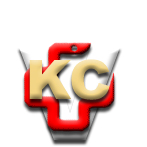 КЛИНИЧКИ ЦЕНТАР ВОЈВОДИНЕ21000 Нови Сад, Хајдук Вељка 1, Србија,телефон: + 381 21 487 22 05; 487 22 17; фаx : + 381 21 487 22 04; 487 22 16www.kcv.rs, e-mail: uprava@kcv.rs, ПИБ:101696893